 В соответствии со статьями 173,174,184.2 Бюджетного кодекса Российской Федерации, статьей 14 Федерального законаРоссийской Федерации от 06.10.2003 г.№ 131-ФЗ « Об общих принципах организации местного самоуправления в Российской Федерации», Уставом  муниципального образования Жемчужинское сельское поселение Нижнегорского района Республики Крым, Положением  о бюджетном процессе в муниципального образовании Жемчужинское сельское поселение Нижнегорского района Республики Крым1. Утвердить предварительные итоги социально-экономического развития Жемчужинского сельского поселения Нижнегорского района Республики Крым за 9 месяцев 2019 года и ожидаемые итоги социально-экономического развития Жемчужинского сельского совета Нижнегорского района Республики Крым за 2019 год, согласно приложению.2.Контоль за исполнением настоящего распоряжения оставляю за собой.Председатель Жемчужинского сельского совета-глава администрации  Жемчужинского сельского поселения					О.Ю.БольшуноваПриложениек распоряжению администрации Жемчужинского сельского поселения Нижнегорского района  Республики Крымот 01 ноября 2019 года № 69-ППредварительные итоги социально-экономического развития Жемчужинского сельского поселения Нижнегорского района Республики Крымза 9 месяцев 2019 года и ожидаемые итоги социально-экономического развития Жемчужинского сельского совета Нижнегорского района Республики Крымза 2019 годОсновной целью социально-экономического развития Жемчужинского сельского  поселения Нижнегорского района Республики Крым является решение социально-экономических проблем территории сельского поселения и повышение на этой основе уровня жизни населения, развитие малого и среднего бизнеса, развитие сельского хозяйства, формирование достойных условий жизни на селе.В качестве основных приоритетов социально-экономического развития поселения на среднесрочную перспективу определены следующие направления:- создание благоприятного и предпринимательского климата, формирование инфраструктуры поддержки предпринимательства;- создание условий для развития сферы услуг: здравоохранения, образования, физической культуры, спорта и туризма;- формирование благоприятного социального климата для деятельности и здорового образа жизни населения.Деятельность администрации Жемчужинского сельского поселения Нижнегорского района Республики Крым в текущем финансовом году была направлена на удержание достигнутой ранее положительной динамики развития экономики, на повышение деловой и инвестиционной активности как базы для устойчивого наполнения бюджета Жемчужинского сельского поселения Нижнегорского района Республики Крым (далее – бюджет поселения), улучшение ситуации в социальной сфере, на комфортность проживания на территории Жемчужинского сельского поселения Нижнегорского района Республики Крым (далее – поселение).В течение 2019 года сохранялась стабильная социально-экономическая ситуация в поселении. Были обеспечены необходимые условия для работы учреждения культуры поселения, принимались необходимые меры для обеспечения нормальных условий для проживания жителей поселения, их социальной защиты и поддержки, соблюдения на территории поселения общественной безопасности и правопорядка. На территории поселения действует 11 субъектов малого предпринимательства.Малое предпринимательство является неотъемлемой частью экономики и приобретает с каждым годом все большее экономическое, социальное и политическое значение. Положительная роль малого бизнеса в продвижении реформ состоит в преодолении кризиса, повышении эффективности и производительности, создания дополнительных рабочих мест, в селах поселения. Непроизводственная сфера деятельности остается наиболее привлекательной для представителей малого бизнеса. Существенной проблемой развития малого бизнеса является отсутствие стартового капитала и ограниченный доступ к финансовым ресурсам. Высокий уровень процентных ставок по банковским кредитам также является одной из причин, затрудняющих доступ малого бизнеса к внешним финансовым ресурсам.В течение 2019 года особое внимание администрацией поселения уделялось предоставлению муниципальных услуг в области культуры.Одним из приоритетных направлений развития физкультуры и спорта в поселении является создание условий для занятий населения физкультурой и спортом. С целью возрождения традиций, развития народного творчества и совершенствования культурно -досуговой деятельности поселения проводятся мероприятия для всех слоев населения на базе сельских клубов и библиотек. Проведены массовые мероприятия, посвященные Дню Победы, Дню защиты детей, Дню Флага, Дню Единства, Дню защитников отечества, Международному женскому дню, праздник Урожая, День Пожилого человека и к другим праздничным датам.Патриотическое воспитание молодёжи в текущем году, как и в прошлые годы, осуществляется через кружковую, лекционную работу в общеобразовательных школах сельского поселения и через мероприятия сельских клубов и библиотек.За 9 месяцев 2019 года администрацией поселения была проделана большая работа по благоустройству и обустройству поселения, а именно: проводятся систематически субботники по поселению, работают лица отбывающее административное наказание в виде обязательных работ. Проводились и проводятся работы по уборке придомовых и дворовых территорий от мусора, дорог и тротуаров, санитарная очистка зеленых зон, зон отдыха, территории кладбищ, обрезка деревьев, кустарников, поросли.В части организации сбора и вывоза мусора администрацией поселения — осуществляется вывоз твёрдых бытовых отходов ГУП Крымэкоресурсы согласно графика на всех территориях сел поселения, осуществляется контроль за порядком сбора и вывоза ТБО, выполнением Правил благоустройства и санитарного содержания территории поселения юридическими и физическими лицами, независимо от форм их собственности.Приоритетными направлениями и стратегическими ориентирами в 2019 году, как и в предыдущие годы, являются: повышение уровня финансовой обеспеченности территории, привлечение инвестиций в производство, развитие предпринимательства, социальное благополучие населения. Чёткое следование данным ориентирам в отчетном периоде позволило продвинуться в достижении определённых целей бюджетной политики поселения на среднесрочную перспективу.Доходная часть бюджета поселения в 2019 году сформирована из налоговых и неналоговых доходов и безвозмездных поступлений в объеме равном 3 161,7 тыс. руб. Фактически за 9 месяцев 2019 года исполнение доходной части составило 2 779,3 тыс. руб., или 87,9% к плановым показателям бюджета поселения.Налоговые и неналоговые доходы бюджета поселения по отношению к плановым показателям доходной части бюджета поселения исполнены в сумме 866,5 тыс. рублей, или 109,7 %; объем налоговых и неналоговых поступлений в общей массе доходов бюджета в 2019 году составляет 25,0%.Основу структуры собственных поступлений бюджета Жемчужинского сельского поселения Нижнегорского района Республики Крым составляют:1. Налог на доходы физических лиц. Данный вид налога является основным видом дохода Жемчужинского сельского поселения Нижнегорского района Республики Крым. Его плановый показатель на 2019 год составляет 654 000,00 руб.Поступление за 9 месяцев 2019 года составило 643 232,13 руб. Исполнение - 98,4%. Основным плательщиком данного налога выступает АО «Победа». Показатели по налогу на доходы физических лиц напрямую связаны с успешной деятельностью предприятия. Так же плательщиками данного налога являютсяАдминистрация Жемчужинского сельского поселения Нижнегорского района Республики Крым, МБОУ « Жемчужинская СОШ ДС», Отделение ФГУП « Почта России» с. Жемчужина, Жемчужинская библиотека-филиал №7,Пеновская библиотека-филиал №16,Приреченская библиотека –филиал № 41, ФАП с. Жемчужина, ФАП с. Пены, ФАП с.Приречное, а так же индивидуальные предприниматели, имеющие наёмных работников.2. Единый сельскохозяйственный налог. Основным плательщиком данного вида налога является АО «Победа». Плановый показатель на 2019 год -8000,00 руб. Поступления за 9 месяцев 2019 года составили 98 836,00 руб.3. Земельный налог с организаций, обладающих земельным участком, расположенным в границах сельских поселений. МБОУ «Жемчужинская СОШ ДС». План на 2019 год – 47 000,00 руб. Поступления за 9 месяцев составили 32 382,00 руб. или 68,9% от плановых показателей.4. Земельный налог с физических лиц, обладающих земельным участком, расположенным в границах сельских поселений (сумма платежа (перерасчеты, недоимка и задолженность по соответствующему платежу, в том числе по отмененному).План на 2019 год- 50 000,00 руб. Фактическое поступление за 9 месяцев 2019 года – 68 152,51 руб. Исполнение составило 136,3 %.5. Доходы, получаемые в виде арендной платы за имущество, переданное в возмездное пользование. План на 2019 год- 2 900,00 руб. Поступления по итогам 9 месяцев 2019 года составили 3 410,83 руб. Исполнение 117,6 % 6. Государственная пошлина за совершение нотариальных действий. План на 2019 год -28000,00 руб. Поступления на 01.10.2019 года -20 250,00 руб. Исполнение составило 72,3 %.Значительная часть доходов в 2019 году приходится на средства, полученные в рамках межбюджетных отношений. Дотации бюджетам бюджетной системы Российской Федерации за 9 месяцев 2019 года поступили в сумме 1 836 484,00 руб., что составляет 80,7% от плановых показателей. Субвенции бюджетам бюджетной системы Российской Федерации за 9 месяцев 2019 года поступили в сумме 76 269,00 руб., что составляет 78,9% от плановых показателей.Формирование доходов бюджета в 2019 году позволяет исполнять только защищенные статьи расходов.Для обеспечения финансовой самостоятельности поселения на протяжении 9 месяцев 2019 года Администрацией поселения проводится разъяснительная работа с населением о порядке уплаты земельного налога. Проводится разъяснительная работа с индивидуальными предпринимателями о необходимости «прозрачного» трудоустройства работников и соответственно уплаты НДФЛ в бюджет поселения. Постоянно в сотрудничестве с МИФНС России № 1 по Республике Крым ведётся работа по уменьшению задолженности населения по имущественным налогам.Фактическое выполнение плановых показателей расходной части бюджета поселения за 9 месяцев 2019 года 2189,6 тыс. руб. 59,4 % от плановых показателей. По предварительной оценке, план по расходам по окончании года будет выполнен ориентировочно на 100%. Выполняются все взятые на себя социальные обязательства: обеспечено выполнение всех выплат, которые предусмотрены действующим законодательством.В Жемчужинском сельском поселении развита сеть объектов мелкорозничной торговли в шаговой доступности для жителей населенных пунктов.По итогам 9 месяцев 2019 года организация бюджетного процесса в поселении соответствует требованиям бюджетного и налогового законодательства Российской Федерации, соблюдаются нормы и ограничения, установленные Бюджетным кодексом Российской Федерации.Вместе с тем, на сегодняшний день остается ряд нерешенных проблем, требующих особого внимания, к которым в первую очередь относятся недостаточность собственной налоговой базы поселения для исполнения им полномочий по решению вопросов местного значения.Таковы основные предварительные итоги социально-экономического развития поселения в 2019 году. Главным результатом уходящего года стало закрепление положительной динамики развития поселения и повышение на основе этого уровня жизни наших людей.                                            Заключение.	Сильные стороны, определяющие конкурентные преимущества, способствующие ускоренному развитию территории Жемчужинского сельского поселения: 	- Наличие плодородных земель.- Образование:на территории сельского поселения находятся общеобразовательная школа, а также при школе организовано дошкольное учреждение. Ведется строительство детского сада на 100 мест. - Здравоохранение: на территории поселения находится амбулатория и два фельдшерско-акушерских пунктов.	 - Культура и искусство: в поселении имеется Дом культуры и два сельских клуба, три библиотеки.	- Высокая рыночная стоимость земли.	Проблемнымивопросами на территории Жемчужинского сельского поселения остаются: - Отсутствие уличного освещения в населенных пунктах.Потенциальные возможности, которые могут способствовать быстрому развитию территории Жемчужинского сельского поселения: -  Газификация населенных пунктов. - Установка уличного освещения.-  Увеличение собираемости налогов. - Стимулирование развития сельскохозяйственных предприятий, фермерских хозяйств, ЛПХ. - Создание инвестиционных площадок.- Развитие сферы бытовых услуг в поселении.- Создание дополнительных рабочих мест для занятости населения. 	Угрозы, препятствующие развитию территории Жемчужинского сельского поселения: -  Недостаточность денежных средств бюджета Жемчужинского сельского поселения для реализации жизненно важных мероприятий. - Отсутствие инвестиционных вложений для развития территории.Таким образом, исходя из всестороннего анализа и прогнозных оценок, итоги девяти месяцев текущего года показывают, что имеются все возможности по выполнению основных показателей Прогноза социально-экономического развития сельского поселения за 2019 год...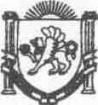 АДМИНИСТРАЦИЯЖЕМЧУЖИНСКОГО СЕЛЬСКОГО ПОСЕЛЕНИЯНИЖНЕГОРСКОГО РАЙОНА РЕСПУБЛИКИ КРЫМРАСПОРЯЖЕНИЕ № 69-Р01 ноября 2019 годаО предварительных итогах социально-экономического развитияЖемчужинского сельского поселения Нижнегорского районаРеспублики Крым за 9 месяцев 2019 года и ожидаемые итогисоциально-экономического развития Жемчужинскогосельского совета Нижнегорского района Республики Крым за 2019 год